EK-1Yukarıdaki belirtilen bilgilerin doğruluğunu, 2022-2023 Sezonunda TFF FUTSAL 1. Ligine katılacağımızı …..…/……../……..tarihi itibariyle beyan ve taahhüt ederiz.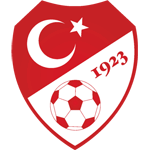 2022 – 2023 SEZONUTFF FUTSAL 1.LİGİ KATILIM FORMU2022 – 2023 SEZONUTFF FUTSAL 1.LİGİ KATILIM FORMU2022 – 2023 SEZONUTFF FUTSAL 1.LİGİ KATILIM FORMU2022 – 2023 SEZONUTFF FUTSAL 1.LİGİ KATILIM FORMU2022 – 2023 SEZONUTFF FUTSAL 1.LİGİ KATILIM FORMU2022 – 2023 SEZONUTFF FUTSAL 1.LİGİ KATILIM FORMU2022 – 2023 SEZONUTFF FUTSAL 1.LİGİ KATILIM FORMU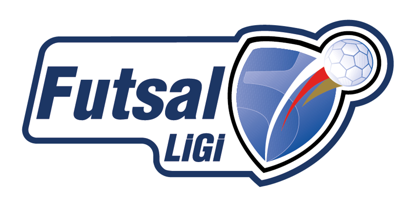 KULÜBÜN ADIKULÜBÜN ADIKULÜBÜN ADRESİKULÜBÜN ADRESİKULÜBÜN TELEFON ve FAKS NUMARALARIKULÜBÜN TELEFON ve FAKS NUMARALARIKULÜBÜN E-MAİL ADRESİKULÜBÜN E-MAİL ADRESİKULÜBÜN TÜZÜĞÜNDE YER ALAN TESCİLLİ RENKLERİKULÜBÜN TÜZÜĞÜNDE YER ALAN TESCİLLİ RENKLERİKULÜP YETKİLİSİKULÜP YETKİLİSİKULÜP YETKİLİSİKULÜP YETKİLİSİKULÜP YETKİLİSİKULÜP YETKİLİSİKULÜP YETKİLİSİKULÜP YETKİLİSİKULÜP YETKİLİSİGÖREVİADI SOYADIİŞ TELEFONUİŞ TELEFONUİŞ TELEFONUCEP TELEFONUE MAIL ADRESİE MAIL ADRESİE MAIL ADRESİSALON BİLGİLERİSALON BİLGİLERİSALON BİLGİLERİSALON BİLGİLERİSALON BİLGİLERİSALON BİLGİLERİSALON BİLGİLERİSALON BİLGİLERİSALON BİLGİLERİKULÜBÜN TÜM SEZON BOYUNCA MÜSABAKALARINI OYNACAĞINI TAAHHÜT ETTİĞİ SPOR SALONUN ADIKULÜBÜN TÜM SEZON BOYUNCA MÜSABAKALARINI OYNACAĞINI TAAHHÜT ETTİĞİ SPOR SALONUN ADISPOR SALONUNUN ADRESİ SPOR SALONUNUN ADRESİ SPOR SALONUNUN İLETİŞİM BİLGİLERİSPOR SALONUNUN İLETİŞİM BİLGİLERİTEL FAXSPOR SALONUNUN MÜLKİYETİ KULÜBE Mİ AİT? DEĞİLSE AİT OLDUĞU KURULUŞSPOR SALONUNUN MÜLKİYETİ KULÜBE Mİ AİT? DEĞİLSE AİT OLDUĞU KURULUŞEVETEVETHAYIRHAYIROYUN SAHASIOYUN SAHASIPARKEPARKEKAUÇUK/TARAFLEXKAUÇUK/TARAFLEXGÖREVİADI SOYADIİMZASI VE KULÜP MÜHRÜKULÜP BAŞKANI, GENEL MÜDÜR VEYA GENEL SEKRETER